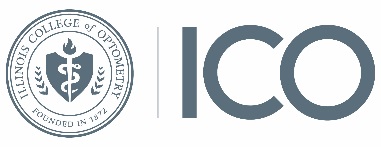 LOCAL RESIDENT GRADUATES FROM THE ILLINOIS COLLEGE OF OPTOMETRYCHICAGO — [Graduate’s name] of [Graduate’s hometown] was awarded the doctor of optometry degree by the Illinois College of Optometry during its 178th Commencement ceremony on Saturday, May 15, 2021. Dr. [Graduate’s last name] was one of 132 new ODs from ICO welcomed into the optometric profession.OPTIONAL: [Insert 2-3 sentences about the graduate and his or her plans for the future]OPTIONAL: [Insert a quote from the graduate about his or her experience at ICO; or what it means to be a doctor of optometry.]ICO’s 178th Commencement was held online and at ICO’s main campus in Chicago. The ceremony brought together distinguished alumni, faculty, and staff supporters to celebrate the graduating class.OPTIONAL: [Photo available upon request]About the Illinois College of OptometryThe Illinois College of Optometry is among the world’s leading optometric institutions. Located in Chicago, ICO has been dedicated solely to the student of optometry since 1872. Students are trained at the Illinois Eye Institute, a nonprofit multi-specialty eye center with more than 100,000 annual patient visits and enter the real world best prepared to practice optometry. Learn more at www.ico.edu.CONTACT: 	[Name, telephone number]		[E-mail address]LOCAL RESIDENT EARNS DOCTOR OF OPTOMETRY DEGREECHICAGO - [Graduate’s name] of [Graduate’s hometown] earned the doctor of optometry degree from the Illinois College of Optometry on May 15, 2021. One of 132 members of the graduating class, Dr. [Graduate’s last name] plans to practice in [City]. OPTIONAL: [Insert a sentence or two about graduate’s honors, organizations and/or awards.]OPTIONAL: [Photo available upon request]About the Illinois College of OptometryThe Illinois College of Optometry is among the world’s leading optometric institutions. Located in Chicago, ICO has been dedicated solely to the student of optometry since 1872. Students are trained at the Illinois Eye Institute, a nonprofit multi-specialty eye center with more than 100,000 annual patient visits and enter the real world best prepared to practice optometry. Learn more at www.ico.edu.CONTACT: 	[Name, telephone number]		[E-mail address]